NIH R01 (PA-16-160) Proposal Guidelines & Checklist 2018 v1.0                                          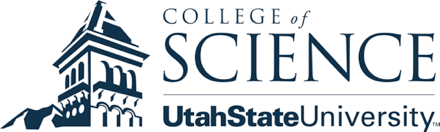 Effective Jan 25, 2018 – FORMS E ApplicationsPI Name:                                     Deadlines: NEW: Feb. 5, Jun. 5, Oct. 5; RENEWAL, RESUBMISSION, REVISION: Mar 5, July 5, Nov 5 5:00 p.m. local time Proposal Title:     Purpose of R01 funding mechanism:  The NIH Research Project Grant supports a discrete, specified, circumscribed project in areas representing the specific interests and competencies of the investigator(s). The proposed project must be related to the programmatic interests of one or more of the participating NIH Institutes and Centers (ICs) based on their scientific missions.Budget limit: Application budgets are not limited but need to reflect the actual needs of the proposed project.Project duration limit: up to 5 years    Note: All blue links are hyperlinks to NIH webpages                                                                                                    DeadlineNIH guidelines for R01 (PA-16-160)General formatting File names:  50 characters or less, including spaces; no “&”; 1 space between words     Recommended fonts:  Arial, Helvetica, Palatino Linotype, Georgia; black; 11 pts +     Margins:  ½” +   Header/Footer: clear of any information, including page numbers   Cover letter: Optional; PI recommendations regarding study section assignment for proposal review are now included in the PHS assignment request form, no longer in the Cover letter Project Summary/Abstract: no more than 30 lines of text, understandable to a scientifically/technically literate lay reader Project Narrative: 2-3 sentences summary in plain languageBudget and Budget Justification:If greater than $250,000 in Total Direct Costs (excluding indirect costs) per project period:   R&R/detailed budget form Detailed budget justificationIf $250,000 or less in Total Direct Costs (excluding indirect costs) per project period:  Modular budget form    Modular budget justification (Personnel, Consortium [Subaward], Additional) Facilities and Other Resources   Equipment (Optional):  List major items of equipment already available and identify location & pertinent capabilitiesBiosketch(es) for each senior personnel (Instructions, Samples, Template):   Up to 5 pages in length for each PHS 398 Research Plan Form  Introduction (Resubmission or Revision only)Research Plan Section  Specific Aims: 1-page limit  Research Strategy Page limit: R01 = 12 pages; 3 separate sections: Significance, Innovation, Approach Progress Report Publication List (Renewal applications only)Human Subjects Section  Protection of Human Subjects (if Human Subjects is YES)  Human Subjects and Clinical Trials InformationOther Research Plan Section  Vertebrate Animals (if Vertebrate Animals is YES)  Select Agent Research (if applicable)  Multiple PD/PI Leadership Plan (if more than one PD/PI is specified)  Consortium/Contractual Arrangements (if applicable)  Letters of Support (if applicable; would include consultants)  Resource Sharing Plan:  Describing dissemination  Authentication of Key Biological/Chemical Resources – new as of January 25, 2016 (if applicable)PHS Assignment Request Form (Optional; Effective May 25, 2016):  Award Component Assignment Request: up to three NIH Institutes/Centers can be requested using their abbreviations (PI can also chose 3 “do not assign”). First choice should be #1.     Study Section Assignment Request:  up to three study sections or special emphasis panels (use short abbreviations) can be requested (PI can also choose 3 “do not assign”). First choice should be #1.  List of individuals who should not review and why    Expertise needed to review your application (Each field can have a maximum of 40 characters)